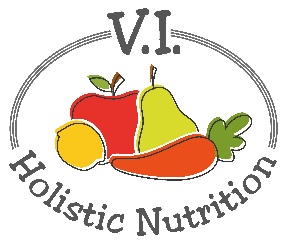 VEGGIE POWER SMOOTHIEThis juice was adapted from 5lbs in 5 DAYS by Jason Vale.  I have adapted it by making 2 juice bases at once and using spinach, avocado and ice cubes in a blender to finish it. (makes 2 juice bases)Ingredients (base)4 Granny Smith apples, organic1 lemon, peeled1 stalk of celery½ a medium cucumber2 inches of broccoli stemJuice all above ingredients and transfer and divide the juice into 2 (2 cup) glass jars. Seal and store in fridge for same day use or freeze.When you are ready to serve transfer the base juice to a blender or NutriBullet and add (per serving):2 large handfuls of spinach½ avocado3 ice cubes (made from filtered water)Blend and serve immediately.